　　　　　　　　　　　　　　　　　　　　 　　　　  本部2020000９号令和２年５月１５日　ご家族様　ご関係者様　各位　社会福祉法人　梅香会法人本部事務局「いわね潮の香園デイサービスセンター」の営業再開について（お知らせ）　　常日頃より、ご利用者様並びにご家族様皆様におかれましては、当「いわね潮の香園デイサービスセンター」の施設運営等に当たり格別なご理解ご協力頂き誠に感謝申し上げます。先日（２０２０年４月７日付）、新型コロナウイルス感染対策に係る特別措置法に基づく「緊急事態宣言」が発令されたところでありますが、当法人施設の「いわね潮の香園」並びに「矢那梅の香園」の職員並びにご利用者様への新型コロナウイルスの感染（発生）者については、幸い当初より現在までの間、その感染（発生）者は出ていない状況となっております。現在、木更津市内（近隣市）等の感染（発生）者の状況についても、令和２年４月末を最後に、各市役所等より新たな感染（発生）者の報告もなされておりません。ついては、上述した状況等を勘案し、当法人「いわね潮の香園デイサービスセンター」の利用受入再開を、令和２年６月１日（月）より行わせて頂きたいと存じます。新型コロナウイルスへの感染防止対策に係る「営業自粛期間中」の受入停止については、利用者並びにご家族皆様からのご理解ご協力を頂きましたことに対しまして心より感謝申し上げます。今後も、新型コロナウイルス等の感染リスクについては予断を許さない状況が続くと思われますが、当法人と致しましても更に感染症予防対策の徹底を図り、皆様より安心してご利用頂けるような施設運営を図って参りますので、ご理解、ご協力の程お願い申し上げます。　　　　　　　　　　　　　　　　　　記　　　　　〇　営業再開日　⇒　令和２年６月１日（月）より再開（お問い合わせ先）	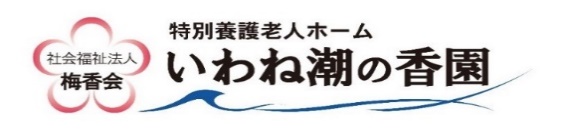 いわね潮の香園　担当：中垣（デイ担当）TEL：０４３８－５３－８４１７